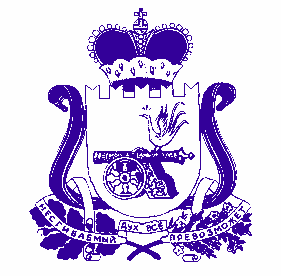 АДМИНИСТРАЦИЯ БУЛГАКОВСКОГО СЕЛЬСКОГО ПОСЕЛЕНИЯДУХОВЩИНСКОГО РАЙОНА СМОЛЕНСКОЙ ОБЛАСТИПОСТАНОВЛЕНИЕот  08.04.2019 г.         № 16             В соответствии  с Федеральными законами   от 06.10.2003 г.  № 131-ФЗ«Об общих принципах  организации местного самоуправления  в РоссийскойФедерации»,  от 27.07.2010 г. № 210-ФЗ «Об организации предоставления государственных и муниципальных услуг»,  постановлением Правительства РФ от 19 ноября 2014 г. N 1221 "Об утверждении Правил присвоения, изменения и аннулирования адресов", Уставом Булгаковского сельского поселения Духовщинского района Смоленской области, на основании протеста прокуратуры Духовщинского района, Администрация Булгаковского сельского поселения Духовщинского района Смоленской областиПОСТАНОВЛЯЕТ:      1. Внести изменения в   Административный регламент предоставления муниципальной услуги «Присвоение адреса объекту недвижимости гражданам, проживающим в поселении и нуждающимся в данной услуге» утвержденный постановлением Администрации Булгаковского сельского поселения Духовщинского района Смоленской области от 27.09.2012 г. № 31, следующие изменения:      1) подпункты 3, 4, 5 пункта 2.6.1. подраздела 2.6 раздела 2 изложить в следующей редакции:      « 3) доверенность на право представлять интересы физического лица, юридического лица, индивидуального предпринимателя (при обращении представителя физического лица, юридического лица, индивидуального предпринимателя с точным указанием полномочий)»;       « 4) оригинал правоустанавливающих документов на земельный участок»;       « 5) оригинал правоустанавливающих документов на объект недвижимости (здание, сооружение)».      2) пункт 2.6.1. «Исчерпывающий перечень документов, необходимых для предоставления муниципальной услуги, которые находятся в распоряжении государственных органов, органов местного самоуправления и иных организаций и которые заявитель вправе представить по собственной инициативе» изложить в следующей редакции:«2.6¹. Исчерпывающий перечень документов, необходимых для предоставления муниципальной услуги, которые находятся в распоряжении государственных органов, органов местного самоуправления и иных организаций и которые заявитель вправе представить по собственной инициативе2.6¹.1. В исчерпывающий перечень документов, необходимых дляпредоставления муниципальной услуги, которые находятся в распоряжениигосударственных органов, органов местного самоуправления и иных организаций и которые заявитель вправе представить по собственной инициативе, входят:        1) выписка из государственного кадастра недвижимости о земельном участке;        2) доверенность законных представителей заявителей, выданной всоответствии с гражданским законодательством Российской Федерации.       2.6¹.2. Для получения муниципальной услуги заявитель вправе по собственной инициативе представить документы, указанные в пункте 2.6¹.1 настоящего Административного регламента, полученные путем личного обращения или через своего представителя в органы или организации.        2.6¹.3. Запрещено требовать от заявителя представления документов иинформации, входящих в перечень документов, указанных в пункте 2.6¹.1настоящего Административного регламента.».      3) пункт 5.5 раздела 5 изложить в следующей редакции:      «5.5. Жалоба может быть направлена по почте, через многофункциональный центр, с использованием информационно-телекоммуникационной сети "Интернет", официального сайта Администрации поселения, единого портала государственных и муниципальных услуг либо регионального портала государственных и муниципальных услуг, а также может быть принята при личном приеме заявителя.».      2. Обнародовать  настоящее  постановления  путем  размещения на официальном сайте Администрации Булгаковского сельского поселения Духовщинского района Смоленской области в информационно-телекоммуникационной сети "Интернет" http://bulgakovo.admin-smolensk.ru// .        3. Контроль за исполнением настоящего постановления оставляю за собой.Глава муниципального образованияБулгаковского сельского поселенияДуховщинского района Смоленской области	                              Т.И. Сазанкова  О  внесении изменений в Административный регламент предоставления муниципальной услуги «Присвоение адреса объекту недвижимости гражданам, проживающим в поселении и нуждающимся в данной услуге», утвержденный постановлением Администрации Булгаковского сельского поселения Духовщинского района Смоленской области от 27.09.2012 г. № 31   